廣東協和神學院入学考试报名表（请在所报科别后划“√”）报考人姓名：                   所在市、县（区）：        市       县（区）地址：广州市白云区东平中路9号     邮编：510440电话：020-86169081/86169083转2999，7703  直线：020-36362458   传真：020-86169072E-mail：gduts@aliyun.com  Web:www.gduts.org以下各项，请报名者本人用钢笔如实填写，字迹必须端正清晰，姓名须与身份证相符。以下二项报考者请勿填写：                                            报考科别专科升本科插班（全日制）报考科别教牧专科升本科班（密集型） 个 人 情 况姓 名曾用名性别贴照片大一寸近照蓝底贴照片大一寸近照蓝底 个 人 情 况     年   月   日出生     年   月   日出生     年   月   日出生     年   月   日出生     年   月   日出生     年   月   日出生出生地民族贴照片大一寸近照蓝底贴照片大一寸近照蓝底 个 人 情 况身份证号码身份证号码身份证号码身份证号码贴照片大一寸近照蓝底贴照片大一寸近照蓝底 个 人 情 况详细通讯地址（邮编）详细通讯地址（邮编）详细通讯地址（邮编）详细通讯地址（邮编）通讯地址要利于收取通知书通讯地址要利于收取通知书通讯地址要利于收取通知书通讯地址要利于收取通知书通讯地址要利于收取通知书通讯地址要利于收取通知书通讯地址要利于收取通知书通讯地址要利于收取通知书通讯地址要利于收取通知书通讯地址要利于收取通知书贴照片大一寸近照蓝底贴照片大一寸近照蓝底 个 人 情 况联系方式（手机号码、电子邮箱、微信号）联系方式（手机号码、电子邮箱、微信号）联系方式（手机号码、电子邮箱、微信号）联系方式（手机号码、电子邮箱、微信号） 个 人 情 况有何特长有何特长有何特长有何特长健康情况（良好/一般）健康情况（良好/一般）健康情况（良好/一般）健康情况（良好/一般）健康情况（良好/一般） 个 人 情 况是否按立圣职是否按立圣职是否按立圣职慢性病史慢性病史慢性病史慢性病史慢性病史 个 人 情 况现所属教会现所属教会现所属教会现与教会关系现与教会关系现与教会关系现与教会关系现与教会关系 个 人 情 况婚姻状况(请以“√”选择)婚姻状况(请以“√”选择)婚姻状况(请以“√”选择)婚姻状况(请以“√”选择)婚姻状况(请以“√”选择)未婚□   已婚□   离异□   丧偶□未婚□   已婚□   离异□   丧偶□未婚□   已婚□   离异□   丧偶□未婚□   已婚□   离异□   丧偶□未婚□   已婚□   离异□   丧偶□未婚□   已婚□   离异□   丧偶□未婚□   已婚□   离异□   丧偶□未婚□   已婚□   离异□   丧偶□未婚□   已婚□   离异□   丧偶□未婚□   已婚□   离异□   丧偶□未婚□   已婚□   离异□   丧偶□家庭成员情况称谓称谓姓名姓名姓名工作单位及职务工作单位及职务工作单位及职务工作单位及职务工作单位及职务工作单位及职务联系电话联系电话联系电话联系电话联系电话家庭成员情况家庭成员情况家庭成员情况家庭成员情况家庭成员情况所属教会负责人姓名：                联系电话：通讯处：                                邮编：所属教会负责人姓名：                联系电话：通讯处：                                邮编：所属教会负责人姓名：                联系电话：通讯处：                                邮编：所属教会负责人姓名：                联系电话：通讯处：                                邮编：所属教会负责人姓名：                联系电话：通讯处：                                邮编：所属教会负责人姓名：                联系电话：通讯处：                                邮编：所属教会负责人姓名：                联系电话：通讯处：                                邮编：所属教会负责人姓名：                联系电话：通讯处：                                邮编：所属教会负责人姓名：                联系电话：通讯处：                                邮编：所属教会负责人姓名：                联系电话：通讯处：                                邮编：所属教会负责人姓名：                联系电话：通讯处：                                邮编：所属教会负责人姓名：                联系电话：通讯处：                                邮编：所属教会负责人姓名：                联系电话：通讯处：                                邮编：所属教会负责人姓名：                联系电话：通讯处：                                邮编：所属教会负责人姓名：                联系电话：通讯处：                                邮编：所属教会负责人姓名：                联系电话：通讯处：                                邮编：所属教会负责人姓名：                联系电话：通讯处：                                邮编：推荐报名的教会、基协或三自机构：负责人姓名：                       联系电话：推荐报名的教会、基协或三自机构：负责人姓名：                       联系电话：推荐报名的教会、基协或三自机构：负责人姓名：                       联系电话：推荐报名的教会、基协或三自机构：负责人姓名：                       联系电话：推荐报名的教会、基协或三自机构：负责人姓名：                       联系电话：推荐报名的教会、基协或三自机构：负责人姓名：                       联系电话：推荐报名的教会、基协或三自机构：负责人姓名：                       联系电话：推荐报名的教会、基协或三自机构：负责人姓名：                       联系电话：推荐报名的教会、基协或三自机构：负责人姓名：                       联系电话：推荐报名的教会、基协或三自机构：负责人姓名：                       联系电话：推荐报名的教会、基协或三自机构：负责人姓名：                       联系电话：推荐报名的教会、基协或三自机构：负责人姓名：                       联系电话：推荐报名的教会、基协或三自机构：负责人姓名：                       联系电话：推荐报名的教会、基协或三自机构：负责人姓名：                       联系电话：推荐报名的教会、基协或三自机构：负责人姓名：                       联系电话：推荐报名的教会、基协或三自机构：负责人姓名：                       联系电话：推荐报名的教会、基协或三自机构：负责人姓名：                       联系电话：学历校名(从中学填起，大学须注明院系)    时  间        毕业/肄业/学位1、                          年    月至    年   月             2、                          年    月至    年   月             3、                          年    月至    年   月             4、                          年    月至    年   月             校名(从中学填起，大学须注明院系)    时  间        毕业/肄业/学位1、                          年    月至    年   月             2、                          年    月至    年   月             3、                          年    月至    年   月             4、                          年    月至    年   月             校名(从中学填起，大学须注明院系)    时  间        毕业/肄业/学位1、                          年    月至    年   月             2、                          年    月至    年   月             3、                          年    月至    年   月             4、                          年    月至    年   月             校名(从中学填起，大学须注明院系)    时  间        毕业/肄业/学位1、                          年    月至    年   月             2、                          年    月至    年   月             3、                          年    月至    年   月             4、                          年    月至    年   月             校名(从中学填起，大学须注明院系)    时  间        毕业/肄业/学位1、                          年    月至    年   月             2、                          年    月至    年   月             3、                          年    月至    年   月             4、                          年    月至    年   月             校名(从中学填起，大学须注明院系)    时  间        毕业/肄业/学位1、                          年    月至    年   月             2、                          年    月至    年   月             3、                          年    月至    年   月             4、                          年    月至    年   月             校名(从中学填起，大学须注明院系)    时  间        毕业/肄业/学位1、                          年    月至    年   月             2、                          年    月至    年   月             3、                          年    月至    年   月             4、                          年    月至    年   月             校名(从中学填起，大学须注明院系)    时  间        毕业/肄业/学位1、                          年    月至    年   月             2、                          年    月至    年   月             3、                          年    月至    年   月             4、                          年    月至    年   月             校名(从中学填起，大学须注明院系)    时  间        毕业/肄业/学位1、                          年    月至    年   月             2、                          年    月至    年   月             3、                          年    月至    年   月             4、                          年    月至    年   月             校名(从中学填起，大学须注明院系)    时  间        毕业/肄业/学位1、                          年    月至    年   月             2、                          年    月至    年   月             3、                          年    月至    年   月             4、                          年    月至    年   月             校名(从中学填起，大学须注明院系)    时  间        毕业/肄业/学位1、                          年    月至    年   月             2、                          年    月至    年   月             3、                          年    月至    年   月             4、                          年    月至    年   月             校名(从中学填起，大学须注明院系)    时  间        毕业/肄业/学位1、                          年    月至    年   月             2、                          年    月至    年   月             3、                          年    月至    年   月             4、                          年    月至    年   月             校名(从中学填起，大学须注明院系)    时  间        毕业/肄业/学位1、                          年    月至    年   月             2、                          年    月至    年   月             3、                          年    月至    年   月             4、                          年    月至    年   月             校名(从中学填起，大学须注明院系)    时  间        毕业/肄业/学位1、                          年    月至    年   月             2、                          年    月至    年   月             3、                          年    月至    年   月             4、                          年    月至    年   月             校名(从中学填起，大学须注明院系)    时  间        毕业/肄业/学位1、                          年    月至    年   月             2、                          年    月至    年   月             3、                          年    月至    年   月             4、                          年    月至    年   月             个人简历           时    间                 工作单位及职务年    月 至    年    月                                  年    月 至    年    月                                  年    月 至    年    月                                  年    月 至    年    月                                  年    月 至    年    月                                             时    间                 工作单位及职务年    月 至    年    月                                  年    月 至    年    月                                  年    月 至    年    月                                  年    月 至    年    月                                  年    月 至    年    月                                             时    间                 工作单位及职务年    月 至    年    月                                  年    月 至    年    月                                  年    月 至    年    月                                  年    月 至    年    月                                  年    月 至    年    月                                             时    间                 工作单位及职务年    月 至    年    月                                  年    月 至    年    月                                  年    月 至    年    月                                  年    月 至    年    月                                  年    月 至    年    月                                             时    间                 工作单位及职务年    月 至    年    月                                  年    月 至    年    月                                  年    月 至    年    月                                  年    月 至    年    月                                  年    月 至    年    月                                             时    间                 工作单位及职务年    月 至    年    月                                  年    月 至    年    月                                  年    月 至    年    月                                  年    月 至    年    月                                  年    月 至    年    月                                             时    间                 工作单位及职务年    月 至    年    月                                  年    月 至    年    月                                  年    月 至    年    月                                  年    月 至    年    月                                  年    月 至    年    月                                             时    间                 工作单位及职务年    月 至    年    月                                  年    月 至    年    月                                  年    月 至    年    月                                  年    月 至    年    月                                  年    月 至    年    月                                             时    间                 工作单位及职务年    月 至    年    月                                  年    月 至    年    月                                  年    月 至    年    月                                  年    月 至    年    月                                  年    月 至    年    月                                             时    间                 工作单位及职务年    月 至    年    月                                  年    月 至    年    月                                  年    月 至    年    月                                  年    月 至    年    月                                  年    月 至    年    月                                             时    间                 工作单位及职务年    月 至    年    月                                  年    月 至    年    月                                  年    月 至    年    月                                  年    月 至    年    月                                  年    月 至    年    月                                             时    间                 工作单位及职务年    月 至    年    月                                  年    月 至    年    月                                  年    月 至    年    月                                  年    月 至    年    月                                  年    月 至    年    月                                             时    间                 工作单位及职务年    月 至    年    月                                  年    月 至    年    月                                  年    月 至    年    月                                  年    月 至    年    月                                  年    月 至    年    月                                             时    间                 工作单位及职务年    月 至    年    月                                  年    月 至    年    月                                  年    月 至    年    月                                  年    月 至    年    月                                  年    月 至    年    月                                             时    间                 工作单位及职务年    月 至    年    月                                  年    月 至    年    月                                  年    月 至    年    月                                  年    月 至    年    月                                  年    月 至    年    月                                  报考广东协和神学院的想法及对教会圣工的期望与心愿      推荐教会意见（公章）       年      月     日所在两会（地级市或县、区）意见（公章）       年      月     日应交资料(此报名表必须附有下列资料方予受理；请在已交材料前划√。)□ 1、最高学历证明(毕业证书/学位)复印件；□ 2、此表必须贴本人一寸半身最近相片，并另附两张备用；□ 3、信主蒙恩的经过或教会服侍经验总结；□ 4、身份证复印件；□ 5、报考费100元。（二维码支付，备注：姓名+报考费）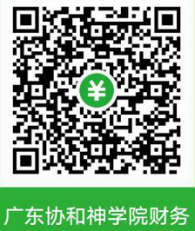 填表人：                 填表日期：       年    月    日